Name: _______________________________INGREDIENTS:2 flour tortillas10mL margarine125mL Frozen Hash Browns1 portion of ham (optional)2 Eggs15mL Water	½ green onion, chopped 45mL cheese, gratedPinch Salt and PepperPinch Red chili flakes (optional)  INSTRUCTIONS:Wash and dice ingredients Melt margarine on medium heat in frying pan.Add hash browns and diced ham to frying pan and continue to cook until hash browns are warmed and brown. (*** at home try adding, green pepper, mushrooms or other veggies in at this point as well***)In a medium bowl, beat eggs with water.Add grated cheese, chopped green onion, salt, pepper and chili flakes. Mix well.Reduce heat to low and push the cooked food to one side of the frying pan.Pour egg mixture into the empty portion of the frying pan Cook egg mixture by continuously stirring egg mixture using a silicon spatula until the eggs are no longer liquid (approx. 2min) Once eggs are cooked mix all ingredients in the frying pan together then remove from heat. Evenly divide cooked mixture into 2 flour tortillas. Wrap and enjoy! DEMO QUESTIONS: Define the cooking term Dice (Google it)Describe two ways to prevent the frying pans from becoming damaged.What happens if you forget to push the cooked food to the side before adding the egg mixture? 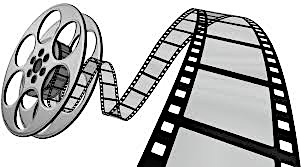 What should you put under the cutting board before you begin?How should you position your hand before you start cutting?How do you position a vegetable (onion) so that you have the most stability? The two most common knife cuts are the _______________ and __________________. Match the cut with the definition._______ Oblique 				_______ Chiffonade_______ Julienne